Objaśnienia:1 - We właściwym polu wstawić „X”2 - Zdjęcie przedstawiające obiekt jak i uczestników Konkursu, tym samym poświadczające odwiedzenie Obiektu; maksymalnie 1 sztuka3 - Z racji przeprowadzania przez Małopolską Organizację Turystyczną pierwszej edycji Konkursu Fotograficznego Szlakiem Architektury Drewnianej w Małopolsce prosimy o Państwa sugestie, propozycje oraz uwagi dotyczące przebiegu Konkursu.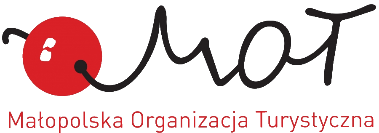 ANKIETA ZGŁOSZENIOWA 
DO KONKURSU FOTOGRAFICZNEGO SZLAKU ARCHITEKTURY DREWNIANEJ W MAŁOPOLSCE (załącznik nr 1/FSAD)Nr zgłoszeniaMOT/FSAD/2019…….…………….(uzupełnia organizator)DANE PODMIOTU ZGŁASZAJĄCEGO UCZESTNIKÓW DO KONKURSUDANE PODMIOTU ZGŁASZAJĄCEGO UCZESTNIKÓW DO KONKURSUDANE PODMIOTU ZGŁASZAJĄCEGO UCZESTNIKÓW DO KONKURSUDANE PODMIOTU ZGŁASZAJĄCEGO UCZESTNIKÓW DO KONKURSUDANE PODMIOTU ZGŁASZAJĄCEGO UCZESTNIKÓW DO KONKURSUNazwa PlacówkiAdres (ulica, numer, kod pocztowy, miejscowość)Aktualny e-mail i telefon@@+48+48RODZAJ PODMIOTU1Szkoła PonadpodstawowaSzkoła PodstawowaZgłaszana Klasa (np. 5A)Ilość Uczniów w Klasie (np. 16)Ilość zgłaszanych Prac (np.3)Ilość Autorów (np. 4)Imię i Nazwisko Wychowawcy/Opiekuna Klasy↓ ZDJĘCIE2 ↓↓ ZDJĘCIE2 ↓↓ ZDJĘCIE2 ↓↓ ZDJĘCIE2 ↓↓ ZDJĘCIE2 ↓		AKCEPTACJA REGULAMINU KONKURSU		AKCEPTACJA REGULAMINU KONKURSU		AKCEPTACJA REGULAMINU KONKURSU		AKCEPTACJA REGULAMINU KONKURSU		AKCEPTACJA REGULAMINU KONKURSUOświadczam, że zapoznałem/am się z Regulaminem Konkursu i akceptuję wszystkie zawarte w nim warunkiOświadczam, że zapoznałem/am się z Regulaminem Konkursu i akceptuję wszystkie zawarte w nim warunkiOświadczam, że zapoznałem/am się z Regulaminem Konkursu i akceptuję wszystkie zawarte w nim warunkiOświadczam, że zapoznałem/am się z Regulaminem Konkursu i akceptuję wszystkie zawarte w nim warunkiOświadczam, że zapoznałem/am się z Regulaminem Konkursu i akceptuję wszystkie zawarte w nim warunkiData, podpis i pieczęć Osoby reprezentującej PodmiotZgłaszający oraz podpis Wychowawcy/Opiekuna KlasyData, podpis i pieczęć Osoby reprezentującej PodmiotZgłaszający oraz podpis Wychowawcy/Opiekuna Klasy(pieczęć)(pieczęć)(pieczęć)(pieczęć)INFORMACJA: ANKIETA ZGŁOSZENIOWA POWINNA ZAMKNĄĆ SIĘ W DWÓCH (2) STRONACHUWAGI UCZESTNIKÓW DOTYCZĄCE KONKURSU3Patronat HonorowyPatronat HonorowyOrganizatorzy KonkursuOrganizatorzy Konkursu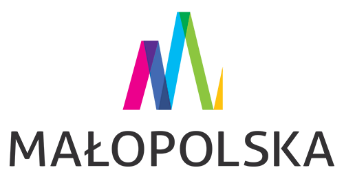 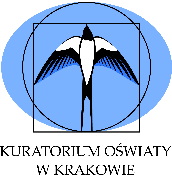 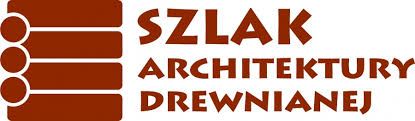 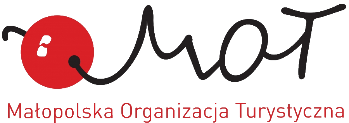 Partnerzy KonkursuPartnerzy KonkursuPartnerzy KonkursuPartnerzy KonkursuPartnerzy Konkursu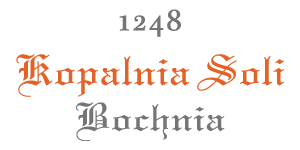 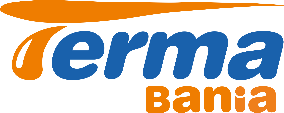 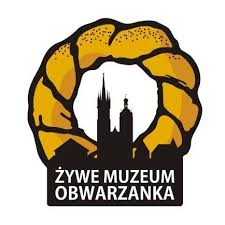 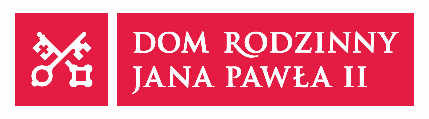 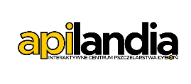 